～３年生はじめの定期テスト～　３年生になって最初の定期テストが終わり、結果がほぼ返されていることと思います。　今回のテストに向けて学習に取り組んでいる様子は、これまでとは違う気持ちのをもっているように見え、これまでにも増して力を注いでいるように感じました。提出物を早めに終わらせ、「自分の学習」の時間を増やし、テストに臨んでいました。「自分の未来は自分で創れる」と思います。今の自分が選んでいる行動や方法、発言や取り組みが、皆さん一人ひとりの望む未来につながるよう、これからも頑張ってください。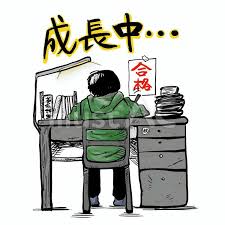 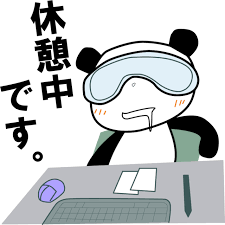 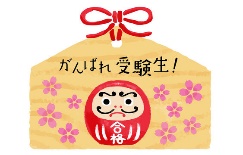 ～１学期終了まであと・・・～　１学期の終業式まで、あと２週間を切りました。各学期ごとに「節目」があります。１学期には１学期の節目として、やり残しがないようにしたいです。仲間との関係、学習のやり残し、部活動など、やろうとしていたけどできていないことや言おうとしていたけど言えなかったことなど、１学期のことは１学期のうちにやり終えましょう。　また、今年の夏休みは今までよりさらに時間の使い方に気を配りましょう。特に自分自身の気持ちのコントロールができるように、息抜きの仕方や、自分の趣味の時間も持ちつつ、効率的な学習ができるとよいと思います。応援しています。がんばれ！３年生！！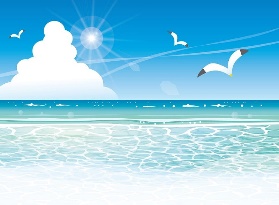 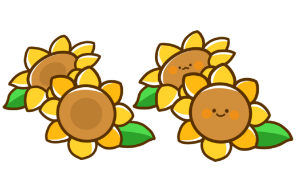 最後の大会・コンクールに出場するみなさん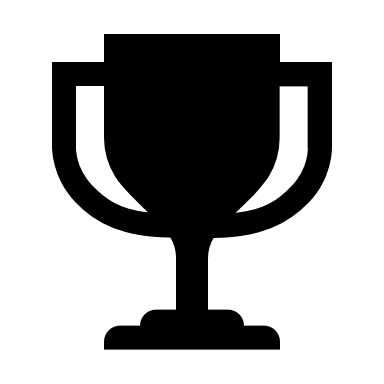 コロナが緩和され、観客を入れての大会が増えてきています。思うように練習ができず、我慢を強いられた日々、プレッシャーに押しつぶされそうになったり、怪我と戦い思うようにいかず、涙を流した日々。たくさんいろいろなことがあった部活動。みんなのこれまでの頑張りを思い返すと、込み上げるものがあります。3年間の集大成。悔いが残らないよう、最後の瞬間まで諦めず、全力で戦ってきて下さい。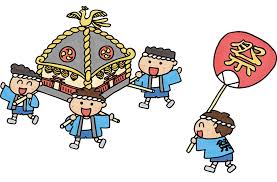 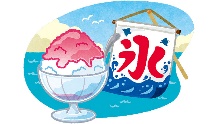 ７月行事予定　　　　　　　　　最終下校１7：３0　　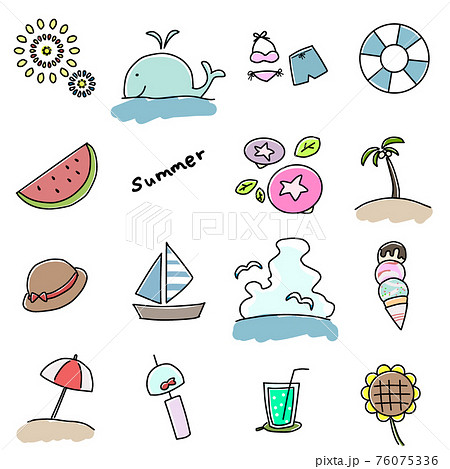 ７月号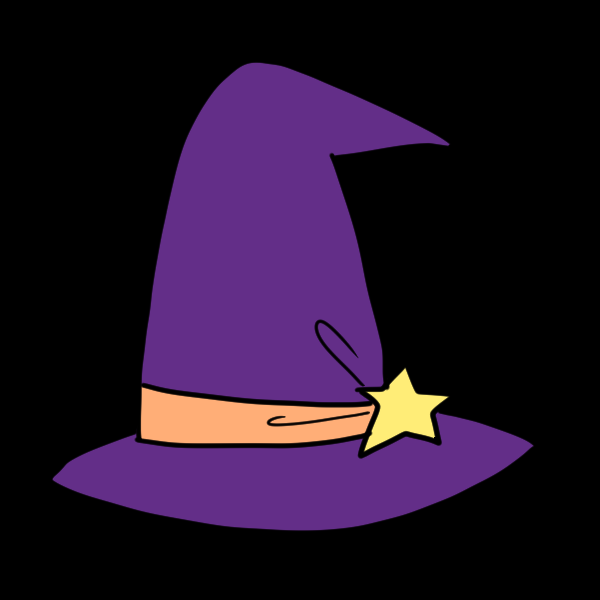 主な行事予定授業時間割１土２日３月卒業アルバム個人写真撮影月曜日課　①②③④⑤４火火曜日課　②③④⑤⑥５水卒業アルバム個人写真撮影水曜日課　①②④⑤⑥６木木曜日課　①②③④⑤７金金曜日課　①②③④⑤８土９日10月月曜日課　①②③④⑤11火火曜日課　①③④⑤⑥12水水曜日課　①②③④⑤13木木曜日課　①②③④⑤14金金曜日課　①②③④⑤15土16日17月海の日18火月曜日課　①②③④⑤19水給食最終日水曜日課　①②③⑥20木終業式大掃除、終業式、学活21金夏季休業22土23日24月25火26水27木28金29土30日31月